RESUME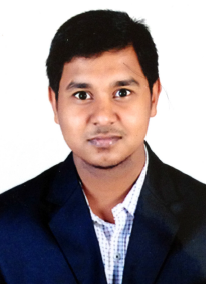 Niju MathewNibu Cottage,Elampal Po, Punalur,Kollam Dist,KeralaIndia.Mob: 7034109468Email:nijumathew@hotmail.comProfession: Bio Medical EngineerSummary:Worked as a Biomedical Service Engineer in Sunshine Global Hospital for 2 Years and got graduated in Biomedical Engineering from VTU University. During my work experience I have worked with Almost all GE medical Equipment’s.Objective:To work as Biomedical Engineer in a world class organization where my demonstrated skills in biomedical electronic systems and other technical equipments will be greatly challenged in achieving the company’s goals and objectives in developing solutions to health problems.Educational Qualification:2009 - 2014Bachelor of Engineering (B.E) in Biomedical Engineering under Visvesvaraya Technological University( VTU University) , Belgaum, Karnataka, India2007 – 2009Higher Secondary School (12th Grade) from Kerala State Board, India2006 – 2007Secondary School of Education (10th Grade) from Central Board of Secondary Education (CBSE Board)Professional Experience:-Worked in Sunshine Global Hospital Baroda as Biomedical Service Engineer since June2014– june 2016.Responsibilities:To attend the breakdown calls from various department of the hospital. To provide service and maintainenace the list of Medical equipment’s.To provide preventive maintenance as well as solve troubleshooting to the various GE biomedical equipment’s.Graduation Projects:-Design and development of body temperature and blood pressure using arudino board micro controller.Presentation on role of rehabilitation in sustainable development.Presentation of artificial heart.Presentation on sustainable development in 15th ISTE students Annual National Convention.Presentation on sustainable and rural development in India on 16th ISTE students Annual National Convention.Conference Attended:-BME Explore 4th and 6th National level student’s symposium.Workshop on New Challenges and Opportunities in Health Care by Biomedical Engineering Society of India.Participated in UDGAM 2014 by Indian Institute of Technology (IIT) Guwahati.Professional Skills:-Maintenance and troubleshooting of biomedical equipments clinically as well as technicallyHandling technical & operational activities of installing biomedical equipments.Maintain the documentation for biomedical equipments.Updating the inventory of all types of medical equipments installed in the hospital.Coordination with service personnel of various medical equipment companies.Follow up the Preventive maintenance schedule and calibration schedule for medical.Update the aging list on daily basis for medical equipments.Responsible & accountable for overall Operation of Biomedical Engineering Department.Design Database for Medical Equipment Management Skilled in electronic systems and modern equipments Expert in data analysis and clinical research.Expert in graphs and tables for research presentation. Excellent interpersonal and communications skills.Excellent mathematical reasoning skills. Personal Details:-Date Of Birth 			: 23 June 1990Nationality 			: IndianSex 				: MaleVisa Status 			: Visit VisaLanguages Known 		: English, Hindi, Kannada, Tamil, MalayalamPassport No 			: J3628473Personal Characteristics:-Team player.Ability to work under pressure.Ready for challenges. Excellent Computer skills (Microsoft Office) & Internet.Programming skill in Matlab (Modelling & Simulink)DECLARATIONI do hereby declare that the above information is true to the best of my Knowledge.										NIJU MATHEW.